Are you caring for someone living with dementia? Are you a family member with questions about a recent dementia diagnosis?Sessions run on the first Thursday of each month from 14:45 – 16:15 and will cover the following topics:01/04 – Understanding & Supporting a person with dementia06/05 – Looking ahead:putting plans in place03/06 – Looking after yourself01/07 – Managing continence05/08 – Legal & Financial Matters incl. Lasting Power of Attorney02/09 – Moving into Residential Care07/10 – End of Life Care & Support04/11 – Assistive Technology02/12 – Christmastime for a person with dementiaEach session will be run by our Dementia Support Workers who will give the opportunity to ask questions.Contact us with any questions and to get the details of how to join the online sessions.T: 0115 9343811E: nottspdss@alzheimers.org.uk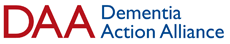  Information for Carers Online Sessions